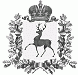 АДМИНИСТРАЦИЯ ЧЕРНОМУЖСКОГО СЕЛЬСОВЕТА   ШАРАНГСКОГО МУНИЦИПАЛЬНОГО РАЙОНА  НИЖЕГОРОДСКОЙ ОБЛАСТИПОСТАНОВЛЕНИЕот   25 .07.2017г.	N 24 О внесении изменения в постановление администрации Черномужского сельсовета от 10.03   .2017 года №  08   «Об утверждении Единой комиссии по проведению аттестации муниципальных служащих администрации Черномужского сельсовета Шарангского муниципального района и Положения об аттестации муниципальных служащих администрации Черномужского сельсовета Шарангского муниципального района»В целях приведения в соответствие с  Законом  Нижегородской области от 05.07.2017 N 73-З «О внесении изменений в Закон Нижегородской области «О муниципальной службе в Нижегородской области», Уставом Черномужского  сельсовета Шарангского муниципального района Нижегородской области,  администрация Черномужского сельсовета  постановляет:Внести изменение в постановление администрации Черномужского сельсовета от    10 .03.2017 года № 08          «Об утверждении Единой комиссии по проведению аттестации муниципальных служащих администрации Черномужского сельсовета Шарангского муниципального района и Положения об аттестации муниципальных служащих администрации Черномужского сельсовета Шарангского муниципального района Шарангского района» (далее – постановление):в пункте 10 приложения к Положению о проведении аттестации муниципальных служащих администрации Черномужского сельсовета Шарангского муниципального района, утвержденному постановлением, слова «соответствует замещаемой должности муниципальной службы при условии выполнения рекомендаций аттестационной комиссии по его служебной деятельности;» исключить.2. Настоящее постановление вступает в силу со дня его принятия.Глава администрации                                                                           И.В.Алтаева